UPAYA MENINGKATKAN KEDISIPLINAN MELALUILAYANAN BIMBINGAN KELOMPOK TEKNIK PROBLEM SOLVINGPADASISWA KELAS XI SMK LESTARIBERINGIN TA. 2018/2019SKRIPSIOleh Donna  AqsaFebrinaNPM  151484083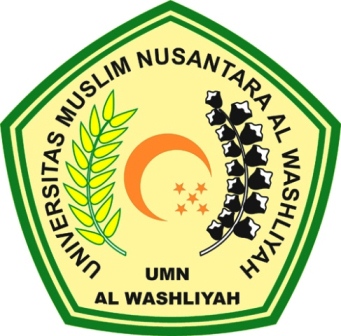 FAKULTAS KEGURUAN DAN ILMU PENDIDIKANUNIVERSITAS MUSLIM NUSANTARA AL-WASHLIYAHMEDAN2019UPAYA MENINGKATKAN KEDISIPLINAN MELALUILAYANAN BIMBINGAN KELOMPOK TEKNIK PROBLEM SOLVINGPADASISWA KELAS XI SMK LESTARIBERINGIN TA. 2018/2019Skripsi ini Diajukan untuk Melengkapi Tugas-tugas dan Memenuhi Syarat-syarat Untuk MencapaiGelar Sarjana Pendidikan pada Jurusan BimbingandanKonseling.Oleh Donna Aqsa FebrinaNPM  151484083FAKULTAS KEGURUAN DAN ILMU PENDIDIKANUNIVERSITAS MUSLIM NUSANTARA AL-WASHLIYAHMEDAN2019FAKULTAS KEGURUAN DAN ILMU PENDIDIKANUNIVERSITAS MUSLIM NUSANTARA AL-WASHLIYAHTANDA PERSETUJUANNAMA			: Donna Aqsa FebrinaNPM				: 151484083JURUSAN			: Ilmu PendidikanPROGRAM STUDI		: Bimbingan KonselingJENJANG PENDIDIKAN	: Srata Satu (S-1)JUDUL	:	Upaya  meningkatkan  kedisiplinan melalui layanan bimbingan kelompok teknik problem solving pada	siswa kelas XI SMK Lestari Beringin TA.2018/2019	Pembimbing I,					Pembimbing II,  Dra.Hj. Nur Asyah., M.Pd		                   Dra. Nur Asmah, M.Pd			Diuji Pada Tanggal	:			Judisium		:	   Ketua					SekretarisH. Hardi Mulyono,S.E.,M.AP.	        Drs. Mhd Ayyub Lubis,M.Pd.,Ph.D.